Informations sur les déplacements en trainPour ceux qui se déplacent en train, une navette sera mise en place de la gare de Montélimar ou Valence (cf ci-dessous tableau des navettes) et de certains hôtels et gîtes (consulter liste des hôtels et chambres d’hôtes).Navettes avec les gares TGV :Gare de MontélimarGare de Valence TGVArrivée au séminaireDepuis Paris Gare de LyonMercredi 29/06/2022:17h41 - 20h34Mercredi 29/06/2022: 19h11 - 21h24Jeudi 30/06/2022 : 6h09 - 8h24Arrivée au séminaireDepuis le sudSe baser sur les horaires d’arrivée depuis Paris ci-dessus et nous prévenirSe baser sur les horaires d’arrivée depuis Paris ci-dessus et nous prévenirDépart du séminaireVers Paris Gare de LyonVendredi 01/07/2022:13h18 - 16h18 ou 18h25 – 21h12Vendredi 01/07/2022:15h35 – 17h51Départ du séminaireVers le sudSe baser sur les horaires de départ vers Paris ci-dessusSe baser sur les horaires de départ vers Paris ci-dessus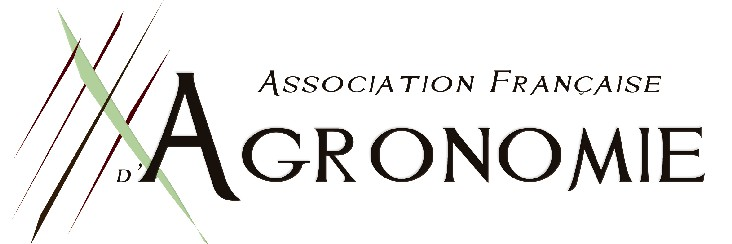 